Publicado en  el 19/11/2015 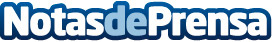 143 películas optan a los 30 Premios Goya®Datos de contacto:Nota de prensa publicada en: https://www.notasdeprensa.es/143-peliculas-optan-a-los-30-premios-goya Categorias: Nacional Cine Premios http://www.notasdeprensa.es